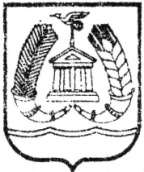 СОВЕТ ДЕПУТАТОВГАТЧИНСКОГО МУНИЦИПАЛЬНОГО РАЙОНАЛЕНИНГРАДСКОЙ  ОБЛАСТИТРЕТИЙ СОЗЫВР Е Ш Е Н И Е              от 22 декабря 2017 года                                                  №   281В соответствии с п. 3.1 раздела 3 Положения «О Совете представительных органов муниципальных образований Ленинградской области при Законодательном собрании Ленинградской области», утвержденного Постановлением Законодательного собрания Ленинградской области № 742 от 17.10.2007, Уставом Гатчинского муниципального района  совет депутатов Гатчинского муниципального районаР Е Ш И Л:1. Избрать Кузько Вадима Ивановича, главу муниципального образования Пудостьского сельского поселения Гатчинского муниципального района Ленинградской области представителем от совета депутатов Гатчинского муниципального района в Совет представительных органов муниципальных образований Ленинградской области при Законодательном собрании Ленинградской области на 2018 год.2. Решение вступает в силу с момента принятия, подлежит официальному опубликованию в газете «Гатчинская правда» и размещению на официальном сайте Гатчинского муниципального района.Глава Гатчинского муниципального района                                                    А.И. Ильин   Об избрании представителя от совета депутатов Гатчинского муниципального района в Совет представительных органов муниципальных образований при Законодательном собрании Ленинградской области на 2018 год